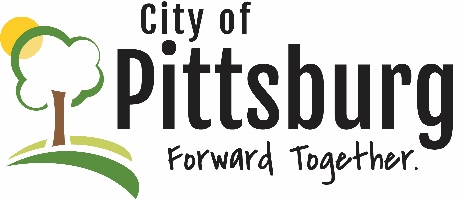 Sustainability Advisory CommitteeAgendaDecember 8, 2021 5:30PM Meeting location: City Hall Approval of the AgendaOLD BUSINESSEncouraging Native Plants and Grasses in LandscapingEPA guidelines on air quality and detection resourcesRecycling Center UpdateUniversity Efforts UpdateNEW BUSINESSReducing Single-Use PlasticsChange Meeting DatesElection of Officers2022 PlanningOTHER BUSINESS